PAGE 122(No answers needed)PAGE 1231.4 x 9 = 36 ➞ 3 + 6 = 95 x 9 = 45 ➞ 4 + 5 = 96 x 9 = 54 ➞ 5 + 4 = 97 x 9 = 63 ➞ 6 + 3 = 98 x 9 = 72 ➞ 7 + 2 = 99 x 9 = 81 ➞ 8 + 1 = 910 x 9 = 90 ➞ 9 + 0 = 92.(a) 21, 32, 43, 54, 65, 76, 87,98(b) 31, 42, 53, 44, 35, 46, 57,48, 39(c) 61, 62, 72, 73, 64, 65, 75,76, 67, 68, 783.(a) even(b) even(c) odd(d) even(e) odd(f) odd(g) even(h) even(i) odd(j) even4.(a) 9 + 6 = 1519 + 6 = 2529 + 6 = 3539 + 6 = 4549 + 6 = 5559 + 6 = 6569 + 6 = 7579 + 6 = 85(b) 4 + 8 = 1214 + 8 = 2224 + 8 = 3234 + 8 = 4244 + 8 = 5254 + 8 = 6264 + 8 = 7274 + 8 = 82Rule: Add 8(c) 27 – 3 = 2437 – 3 = 3447 – 3 = 4457 – 3 = 5467 – 3 = 6477 – 3 = 7487 – 3 = 8497 – 3 = 94Rule: subtract 3(d) 20 – 9 = 1130 – 9 = 2140 – 9 = 3150 – 9 = 4160 – 9 = 5170 – 9 = 6180 – 9 = 7190 – 9 = 81Rule: subtract 9PAGE 1241.(a) 0, 4, 8, 12, 16, 20, 24, 28,32, 36, 40(b) 9, 18, 27, 36, 45, 54, 63, 72,81, 90, 99, 108(c) 980, 880, 780, 680, 580,480, 380, 280, 180, 80(d) 300, 325, 350, 375, 400,425, 450, 475, 500, 525,550, 575(e) 250, 500, 750, 1000, 1250,1500, 1750, 2000, 2250,2500, 2750(f) 975, 1000, 1025, 1050,1075, 1100, 1125, 1150,1175, 1200(g) 1400, 1450, 1500, 550,1600, 1650, 1700, 1750,1800, 1850, 19002.(a) 4, 8, 12, 16, 20, 24, 28(b) 7, 14, 21, 28, 35, 42, 49Rule: Add 7(c) 36, 45, 54, 63, 72, 81Rule: Add 9(d) 18, 24, 30, 36, 42, 48, 54,Rule: Add 6(e) 64, 56, 48, 40, 32, 24Rule: subtract 8(f) 156, 135, 114, 93, 72, 51Rule: subtract 21(g) 450, 430, 410, 390, 370Rule: subtract 20(h) 950, 1000, 1050, 1100,1150, 1200Rule: Add 50(i) 4000, 4250, 4500, 4750,5000Rule: Add 250(j) 6120, 6020, 5920, 5820,5720Rule: Take away 100PAGE 1471.(a) 4 x 7 = 28 ÷ 7 = 411 x 7 = 77 ÷ 7 = 46 x 7 = 42 ÷ 7 = 68 x 7 = 56 ÷ 7 = 85 x 7 = 35 ÷ 7 = 5(b) 2 x 9 = 18 ÷ 9 = 29 x 9 = 81 ÷ 9 = 97 x 9 = 63 ÷ 9 = 73 x 9 = 27 ÷ 9 = 35 x 9= 45 ÷ 9 = 5(c) 3 x 8 = 24 ÷ 8 = 37 x 8 = 56 ÷ 8 = 79 x 8 = 72 ÷ 8 = 98 x 8 = 64 ÷ 8 = 86 x 8 = 48 ÷ 8 = 62.(a) 5 x 12 = 60 so,60 ÷ 12 = 560 ÷ 5 = 12(b) 8 x 9 = 72 so,72 ÷ 9 = 8 and72 ÷ 8 = 9(c) 6 x 7 = 42 so,42 ÷ 7 = 642 ÷ 6 = 7(d) 12 x 8 = 96 so,96 ÷ 12 = 896 ÷ 8 = 12(e) 7 x 8 = 56 so56 ÷ 7 = 856 ÷ 8 = 73. 6084. 245. €531Challenge: 6PAGE 1481.(a) 56, 8, 72, 24, 3, 36, 9, 63(b) 81, 9, 45, 15, 90, 9, 72, 82.(a) 4 x 9 = 36(b) 9 x 4 = 36(c) 36 ÷ 9 = 4(d) 36 ÷ 4 = 9(a) 5 x 11 = 55(b) 11 x 5 = 55(c) 55 ÷ 11 = 5(d) 55 ÷ 5 = 11(a) 6 x 7 = 42(b) 7 x 6 = 42(c) 42 ÷ 7 = 6(d) 42 ÷ 6 = 7(a) 7 x 9 = 63(b) 9 x 7 = 63(c) 63 ÷ 9 = 7(d) 63 ÷ 7 = 9(a) 8 x 9 = 72(b) 9 x 8 = 72(c) 72 ÷ 9 = 8(d) 72 ÷ 8 = 93. 13 04. 540 grammesChallenge: 40PAGE 1491.(a) 171(b) 368(c) 228(d) 158(e) 180(f) 240(g) 189(h) 602(i) 395(j) 336(k) 188(l) 6032.(a) 5(b) 4(c) 4(d) 7(e) 3(f) 43. 4 days12kg unused4. 324Challenge: 432kmPAGE 1501.(a) 15(b) 28(c) 15(d) 19(e) 13(f) 34 R1(g) 7 R5(h) 20 R3(i) 17 R4(j) 25 R1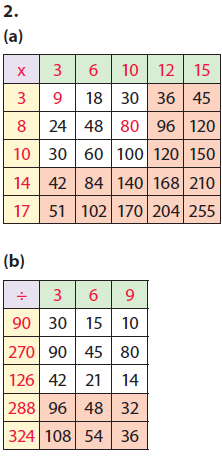 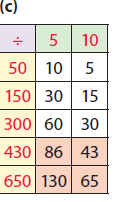 3.(a) 8(b) €9·50(c) €26(d) 174(e) Louise: €13·50Liam: €15·50(f) €39·50Challenge: (i) 8100PAGE 1511. + €28652. – €72233. + €4304. ÷ 185. x 4486. x 6667. – 27168. – 1656m9. ÷ 4910. x 67511. x 972Challenge: (i) 31(ii) 6PAGE 1521. 72. 33. 64. 4805. 8 R46. certain7. 1 in 68. €3569. 30 R310. 2/1211. €17·2512. Pam13. 3/10014. 415. €3216. 2hrs 20mins17. 390018. 319. 36cm20. 94 R1